Table of ContentsI.	About the course	3II.	Presentation of the course	3III.	Content	4IV.	Pre-requisites	7V.	Place of the course in the curriculum	7VI.	Course Goals	7VII.	Modes of assessment	8VIII.	Teaching/ learning activities	12IX.	Teaching alignment	12X.	Course delivery modes	12XI.	Teaching Materials	13About the CourseFaculty: Letters and LanguagesDepartement: English LanguageTarget Audience: 1st year studentsTitle: English MorphologyCourse Type: fundamentalCredits: 03Coefficient: 03Duration: 12 weeksScedule: Monday/ Tuesday from 9:00 till 10:30 – group 6 (room B5/20)			           from 10:30 till 12:00 – group 7 (room B5/22)			           from 12:30 till 14:00 – group 5 (room B5/21)Teacher:Course and TD: Dr. Alexandra SMIRNOVAContact: by e-mail  a.smirnova@univ-blida2.dz Availability:Monday, Tuesday from 12:00 à 12:30 at the department.In the forum of the course: all questions related to the course should be posted in the forum so that all students concerned could benefit from my answers; I undertake to answer your questions within 48 hours.  By e-mail: I undertake to answer your e-mails within 48 hours, except in unforseen circumstances; however, I’d like to draw your attention to the fact that the forum remains the privileged means of communication – e-mail should only be used for personal questions and in case of an emergency.Presentation of the CourseMorphology is a branch of gammar that studies the internal structure of words, namely word formation processes, as well as word forms that appear in different grammatical contexts.Most words are complex structures that can be divided further into smaller meaningful units called morphemes. The combination of morphemes is not a random process, rather it is governed by combinatorial rules that ensure the systematicity of word forms and word formation processes. To become a proficient speaker of English, it is essential therefore to be aware of typical combinatorial patterns in morphology in order to be able to use words and their forms correctly in different grammatical contexts.The course ‘English Morphology’ will introduce you to the internal structure of English words. Upon the completion of the course you will be able to recognize typical combinatorial patterns of morphemes and use them as building blocks in your speech and writing.The course is divided into five learning units that will help you acquire the skills necessary to analyze the morphological structure of English words.The skills acquired during this course will be built upon in the subsequent grammar modules.ContentThe course is divided into five units consisting of teaching sequences which will allow you to grasp the necessary concepts. Various learning activities will be suggested during the course to ensure full comprehension of the course material. What follows is a short description of each learning unit.The structure of the course is presented in Figure 1 below.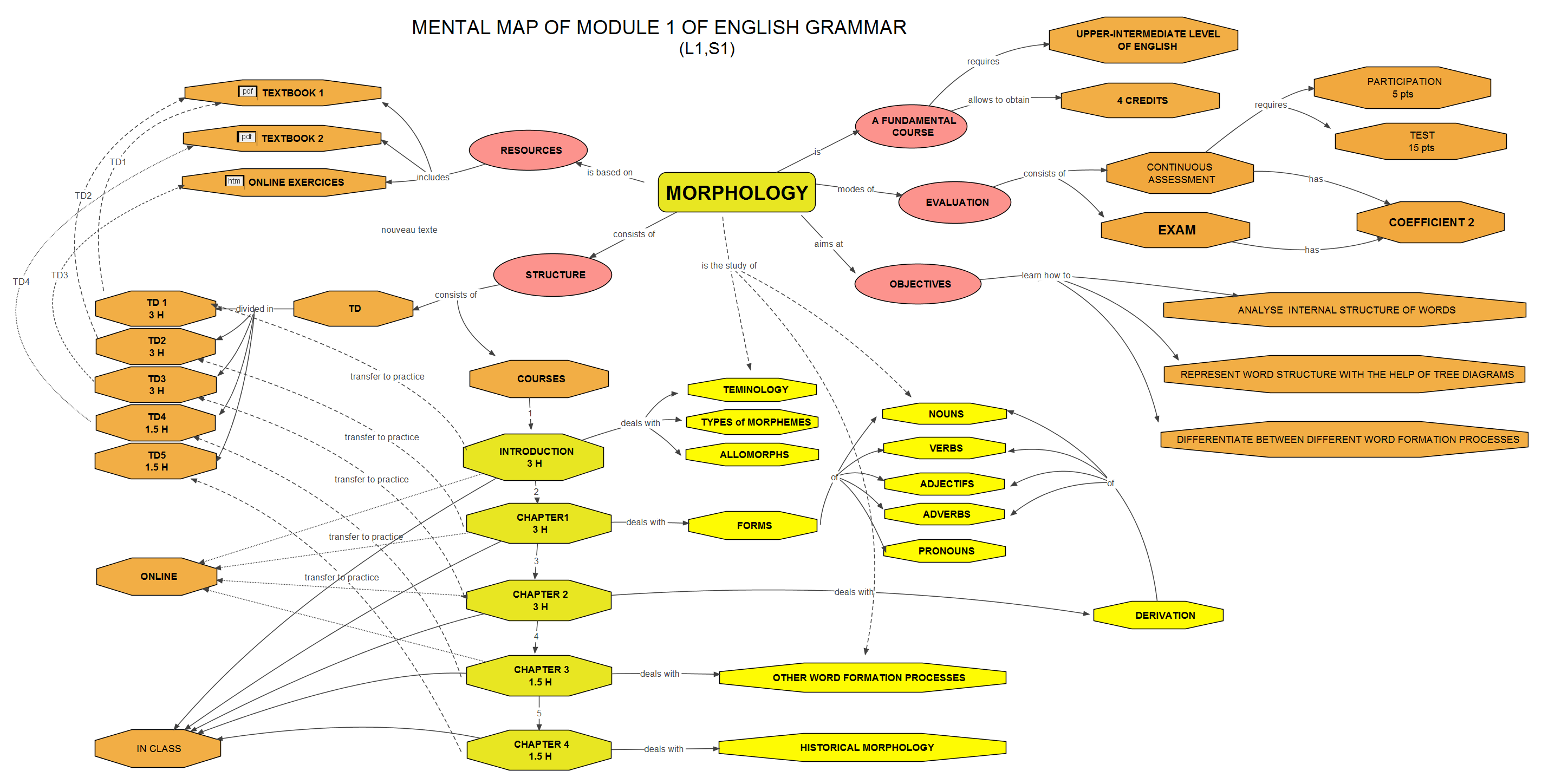 Figure 1: The structure of the course « English Morphology»Pre-requisitesIn order to benefit from this course you should have :B2 English level (upper-intermediate);basic knowledge about English parts of speech (such as nouns, verbs, adjectives, etc.);basic knowledge about the structure of the English sentence (word order, subject, predicate, object).A prerequisite test is available at the online teaching platform of Blida2 university:https://m4t.univ-blida2.dz/https://elearning.univ-blida2.dz/ The test will be available from the first week of studies with unlimited number of attempts.Place of the Course in the Curriculum"English Morphology" represents the first module of the course "Grammar of the Language of Study" which is taught during the first two years (L1 and L2) at the department of English language in Blida 2 University.Course GoalsThe main goal of the course is to learn how to analyze the internal structure of English words belonging to different parts of speech, which will help you to use their forms correctly in different grammatical contexts.The expected learning outcomes of the course ‘English Morphology’ are:In terms of acquired knowledge, to make you familiar with typical combinatorial patterns of English morphemes.In terms of ‘know how’ (savoir-faire), to learn how to divide words into morphemes;to learn how to represent the internal structure of words using tree diagrams;to learn how to use forms of words belonging to different parts of speech in different grammatical contexts.In terms of life skills (savoir-être), to make you aware of the importance of choosing reliable dictionaries as reference books.Modes of AssessmentThe final assessment is composed of (Figure 2):The exam (60% of the final mark) that includes all you have learnt during the semester. In the exam you will have to:Continuous assessment (the remaining 40% of the mark) will be comprised of:This is how continuous assessment is going to unfold:Your participation in classroom activities will be assessed on a regular basis. Each time you answer a question or do an exercise, you will be given a reward card. Each reward card is equal to 0,5% of the mark for participation. You should collect 20 cards to get the maximum score of 10%. You can only have one card per session.The midterm test will be held towards week 7 of the 1st semester. The exact date will be announced to you minimum 10 days in advance. The test will include exercises similar to those previously done in class and will cover all topics you have studied so far. The allotted time for the test is 1,5 h.You will be asked to submit 3 homework assignments online at the platform. One assignment will be done in groups, whereas the other two will be done individually. The participation of each student in groupwork is obligatory and will be evaluated based on their comments posted on wiki. In case of non-participation in groupwork, the student will be given « 0 » for this activity. Formative assessment will take form of tests and quizzes available online. This form of assessment does not count for the final mark. It is however vitally important to do all the activities because it will increase your chances of passing the final exam successfully. All quizzes are followed by the feedback which will allow you either to pass to the next unit or to revise the relevant sections of the ongoing unit.A mock exam will be available online at the end of the course. After performing the test you will receive the feedback which will orient you towards the sections to be revised. Table 1 summarizes all assessment modes that will take place during the semester. Teaching/ Learning ActivitiesThe course proposes a variety of learning activities.In class:Theoretical concepts will be explained to you using a question and answer method. You will be exposed to data and asked to analyse it and come up with an answer to the teacher’s question. My role as a teacher will be to guide you in the right direction by asking questions and giving prompts. This method will sharpen your analytical skills and critical thinking and will facilitate the assimilation and accomodation of knowledge. You are invited to take part in classroom discussions. I will try to create a favourable environment for the free exchange of ideas.Each theory class will be followed by a practice session aimed at consolidating the acquired knowledge by putting it to practice through different sorts of tasks and exercises. Make sure to bring a notebook and a pen – you will need your notes for the final revision.You will be asked to work in groups on certain tasks and projects in order to develop your collaborative skills.             Online:You will be asked to consult either the pdf or the SCORM version of the course to revise the topics discussed in class. These materials contain additional exercises for self-practice.Each course unit contains a discussion section which starts with a question proposed by the teacher. You are invited to join the discussion by posting you comments, consulting those of your peers and providing your feedback to their answers.You are strongly recommended to do all the quizzes and tests available online. The number of attempts is not limited. Feel free to retake any quiz or test as many times as you need to make sure you have mastered the topic in question. The results will not be counted for the final mark and will serve as a means of identifying gaps in the acquired knowledge and skills.You will be asked to submit 3 homework assignments and to do one case study by watching the videos provided at the platform, doing additional research on the Internet and posting answers to my questions in the relevant section. You are also invited to read answers posted by your peers and join the discussion by providing your feedback.Teaching AlignmentTo ensure the alignment between the course goals and the teaching outcomes each learning unit is divided into a series of instructional sequences. Each instructional sequence has its specific learning objectives and requires the implementation of specific learning activities for these objectives to be achieved. Table 2 provides a detailed description of instructional sequences, their objectives, activities to be performed and corresponding assessment modes. Table 2: Teaching AlignmentCourse Delivery ModesThe course ‘English Morphology’ will be delivered in a blended format integrating face-to-face teaching (in class) with online learning via the online teaching platform of Blida2 Uniersity. In ClassClassroom sessions of 1,5h will take place twice a week:   Theory classes will take place on Monday. Their main goal is to equip you with tools necessary for performing morphlogical analysis. Mastering theoretical concepts is of vital importance in order to be able to perform learning activities during practical sessions (TD) effectively.  Practical sessions (TD) will take place on Tuesday. Their main goal is to consolidate your knowledge acquired in theory classes by putting it to practice.OnlineThe part of the course available online will provide you with additional resources and learning activities for self-practice. It will allow you to revise the topics studied in class and to consolidate your knowledge.At the online teaching platform you can:download four chapters of the course and other teaching materials;submit your homework assignments;communicate with your teacher and your classmates.Teaching MaterialsThe following teaching materials are available at the platform:a list of irregular plurals (indispensable);a list of word forms for each part of speech (indispensable) ; a textbook on English morphology (optional – for those of you who would like to follow up on some of the topics discussed in class);a list of bound morphemes (as a reference material to consult in case of doubt concerning morphological status of a certain sequence of letters/sounds).Table 1: Types and Modes of Assessment for the Course « English Morphology»Table 1: Types and Modes of Assessment for the Course « English Morphology»Table 1: Types and Modes of Assessment for the Course « English Morphology»Table 1: Types and Modes of Assessment for the Course « English Morphology»Table 1: Types and Modes of Assessment for the Course « English Morphology»Table 1: Types and Modes of Assessment for the Course « English Morphology»Table 1: Types and Modes of Assessment for the Course « English Morphology»Table 1: Types and Modes of Assessment for the Course « English Morphology»Type of AssessmentPeriod of AssessmentPeriod of AssessmentMode of AssessmentMode of AssessmentMode of AssessmentMode of AssessmentAssessment GoalsDiagnosticAt the beginning of the courseAt the beginning of the coursePre-requisite testOnline quiz Online quiz Online quiz To evaluate your prior knowledge and to orient you in case of failure.FormativeDuring the semesterDuring the semesterLearning activitiesOnline quiz Online quiz Online quiz To develop your autonomy in learning and to prepare you for the final exam. ContinuousDuring the semesterLearning activitiesLearning activitiesParticipation in classroom activitiesParticipation in classroom activitiesquestions To encourage you to revise the course and to check if you have acquired the knowlegde necessary for performing learning activities efficiently during TD sessions. ContinuousDuring the semesterLearning activitiesLearning activitiesParticipation in classroom activitiesParticipation in classroom activitiesTD sessionsTo consolidate your knowledge by putting it to practice through a series of exercises.ContinuousDuring the semesterLearning activitiesLearning activitiesMidterm testMidterm testMidterm testTo prepare you for the final axam.ContinuousDuring the semesterLearning activitiesLearning activitiesOnline assignmentsindividualindividualTo develop your autonomy in learning. ContinuousDuring the semesterLearning activitiesLearning activitiesOnline assignmentsin groupin groupTo develop your teamwork skills.SummativeAt the end of the semesterAt the end of the semesterExamExercices, summary and critical thinking questionsExercices, summary and critical thinking questionsExercices, summary and critical thinking questionsTo evaluate the skills you have acquired during the course and to make the decision concerning your passage to the next module.Learning unitsInstructional SequencesLearning ObjectivesNumber of weeksTeaching MethodsAssessmentAssessmentAssessmentLearning unitsInstructional SequencesLearning ObjectivesNumber of weeksTeaching MethodsType of Learning Activities (MCQ, SCQ,…)Educational support activities (guidelines,…)Type of Assessment: (formative, summative,….)Introduction1-1 Levels of Linguistic Analysis. Two perspectives.Understand the functionof morphology among other linguistic disciplines ;Differentiate between morphemes and syllables ;Identify types ofmorphemes.1Question-Answer Method (inductive)Fill in the gapsTrue or falseMCQMatchingCourse PlanMind MapPower Point presentationPDF available onlineFormative (in class)Self-assessment (online)Continuous assessment (TD1)Introduction1-2 Types of Morphemes. Allomorphs.Understand the functionof morphology among other linguistic disciplines ;Differentiate between morphemes and syllables ;Identify types ofmorphemes.1Question-Answer MethodActive Learning MethodDiscussion of a problemGroup workEvaluation by peersMatchingMCQCourse PlanMind MapPower Point presentationPDF available onlineFormative (in class)Self-assessment (online)Continuous assessment (TD1)Inflectional Morphology2-1 Parts of SpeechUnderstand the principles of categorisation of  words into classes.2Question-Answer MethodActive Learning MethodDiscussion of a problemSCQTrue or falseShort answer questionsPower Point presentationPDF available onlineFormative (in class)Self-assessment (online)Inflectional Morphology2.2 Word Forms1. Establish connection between word forms and grammatical categories ;2. Learn how to identify parts of speech and their forms in a sentence ;3. Learn how to use word forms appropriately in different grammatical contexts.2Question-Answer MethodActive Learning MethodText analysisShort answer questionsSCQFill in the gaps Power Point presentationPDF available onlineWorksheet (a list of word forms with their description)Worksheet (a list of irregular plurals)Formative (in class)Self-assessment (online)Continuous assessment (TD2)Derivational Morphology3-2 Derivational PatternsLearn how to identify patterns of derivational affixation for different parts of speech ;Learn how to use productive derivational patterns in context.2Question-Answer MethodActive Learning MethodFill in the gapsShort answer questionsSCQPower Point presentationPDF available onlineWorksheet (a list of bound morphemes)Formative (in class)Self-assessment (online)Derivational Morphology3-3 Tree DiagramsLearn how to represent the internal structure of words using tree diagrams.1Question-Answer MethodActive Learning MethodGroup WorkEvaluation by peersPower Point presentationPDF available onlineFormative (in class)Self-assessment (online)Continuous assessment (TD3)Other Word Formation Processes4-1 Compounding, ConversionDifferentiate between compounds and collocations ;Identify cases of conversion in context.1Question-Answer MethodActive Learning MethodDiscussion of a problemText analysisGroup workMatchingShort answer questionsPower Point presentationPDF available onlineFormative (in class)Self-assessment (online)Other Word Formation Processes4-2 Other WFPDifferentiate between different word formation processes.1Question-Answer MethodActive LearningCase StudyShort Answer questionsSCQPower Point presentationPDF available onlineFormative Self-assessment Summative assessment